What is the Child and Adult Care Food Program?The Child and Adult Care Food Program (CACFP) was established to improve the meals and snacks served in child and adult day care programs.  Registered providers can be reimbursed for nutritious meals and snacks served to children receiving DSS subsidy, as well as other related or unrelated children enrolled for care in the child care home.  All child care homes are eligible for Tier II reimbursement rates.  A higher Tier I rate will be paid to home providers who live in low-income areas, have low household income, or serve low-income children.  All subsidized children would qualify for Tier I reimbursement.The CACFP is a USDA program that is administered by the Missouri Department of Health and Senior Services (DHSS), Bureau of Community Food and Nutrition Assistance (CFNA).In accordance with Federal civil rights law and U.S. Department of Agriculture (USDA) civil rights regulations and policies, the USDA, its Agencies, offices, and employees, and institutions participating in or administering USDA programs are prohibited from discriminating based on race, color, national origin, sex, disability, age, or reprisal or retaliation for prior civil rights activity in any program or activity conducted or funded by USDA. Persons with disabilities who require alternative means of communication for program information (e.g. Braille, large print, audiotape, American Sign Language, etc.), should contact the Agency (State or local) where they applied for benefits. Individuals who are deaf, hard of hearing or have speech disabilities may contact USDA through the Federal Relay Service at (800) 877-8339. Additionally, program information may be made available in languages other than English. To file a program complaint of discrimination, complete the USDA Program Discrimination Complaint Form, (AD-3027) found online at: http://www.ascr.usda.gov/complaint_filing_cust.html, and at any USDA office, or write a letter addressed to USDA and provide in the letter all of the information requested in the form. To request a copy of the complaint form, call (866) 632-9992. Submit your completed form or letter to USDA by: (1) mail: U.S. Department of Agriculture Office of the Assistant Secretary for Civil Rights 1400 Independence Avenue, SW Washington, D.C. 20250-9410; (2) fax: (202) 690-7442; or (3) email: program.intake@usda.gov. This institution is an equal opportunity provider.What are the Eligibility Requirements?All registered child care homes must have current registration status with the Department of Social Services.Care provided in registered homes must be in the provider’s own residence.Registered homes must participate in the CACFP through a sponsoring organization.The sponsoring organization must have access to the registered home and must complete a safety inspection of the home before approval to participate in the CACFP can be granted.Registered Home Responsibilities:Serve meals meeting program requirements.Keep accurate meal count and daily attendance records.Keep accurate records of all meals served, including menus and meal count documentation.Maintain enrollment documentation on each child in care, and obtain certified statements for related children in care.Claim no more than two meals and one snack or one meal and two snacks for each child per day.  The child must be in attendance and be served a creditable meal.Meet minimum health and safety standards and maintain compliance with the standards throughout participation in the program.What Is a Sponsoring Organization?Sponsoring organizations are nonprofit or public organizations that contract with the Missouri Department of Health and Senior Services (DHSS).  They serve as sponsors for family child care homes.  Their responsibilities are:Conduct a pre-approval visit to the registered home to inspect the home for basic health and safety compliance.Make at least three visits annually to observe meal service and CACFP program compliance.Check records such as menus, meal counts, and attendance records on a monthly basis.Train registered providers on program requirements.Provide help to registered providers in areas of nutrition, nutrition education, food preparation, food sanitation and provide referral to other community resources.Determine if the registered providers are Tier I homes and determine which children are eligible for Tier I reimbursement.Submit claim information on a monthly basis to DHSS – CFNA.Disburse or mail reimbursement checks to home providers in a timely manner.A list of sponsoring organizations is provided on the back of this brochure.Family Child Care Home Sponsoring OrganizationsAllen Chapel AMECPO Box 300735Kansas City, Mo 64130816-924-6302allenchapel4125@gmail.comChild Nutrition Service, Inc.PO Box 999Smithville, MO 64089816-343-6009aubrie@childnutritionservice.comCouncil of Churches of the Ozarks, Inc.1710 E Chestnut ExpresswaySpringfield, MO 65802417-865-8427 or 800-818-6812info@ccfpfood.comDelta Area Economic Opportunity Corp.99 Skyview RoadPortageville, MO 63873573-379-3851 or 800-748-8320mchristian@daeoc.comNortheast Missouri (NEMO) Community Action AgencyPO Box 966Kirksville, MO 63501660-665-9855 or 800-737-3165cmintosh@capnemo.orgUnited 4 Children1310 Papin StreetSaint Louis, MO 63103800-467-2322 or 314-531-1412smithl@united4children.orgFor more information about CACFP:Visit our web site at:  http://health.mo.gov/cacfp E-mail questions to:  cacfp@health.mo.govPhone:  800-733-6251 or 573-751-6269Revised January 2019Have you heard about the Child and Adult Care Food Program?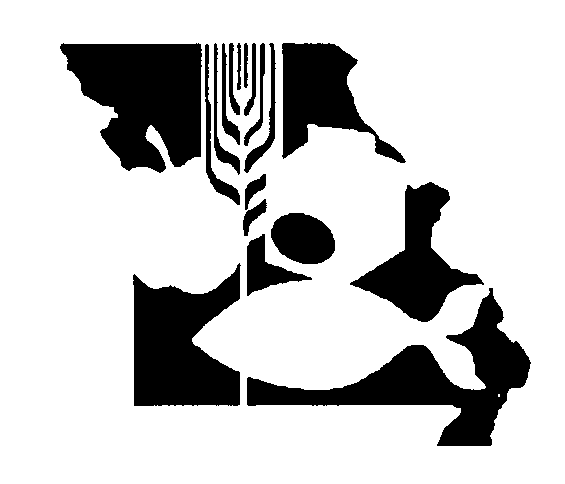 Building Good Nutrition Through Registered Homes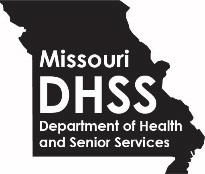 Missouri Department of Health & Senior ServicesBureau of Community Food and Nutrition AssistancePO Box 570Jefferson City, Mo 65102